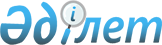 "2011-2013 жылдарға арналған аудандық бюджет туралы" Т.Рысқұлов аудандық мәслихатының 2010 жылғы 24 желтоқсандағы № 30-6 шешіміне өзгерістер енгізу туралы
					
			Күшін жойған
			
			
		
					Жамбыл облысы Т. Рысқұлов аудандық мәслихатының 2011 жылғы 10 маусымдағы № 34-7 Шешімі. Жамбыл облысы Т. Рысқұлов ауданының Әділет басқармасында 2011 жылғы 23 маусымда 6-8-124 нөмірімен тіркелді. Қолданылу мерзімінің аяқталуына байланысты күші жойылды (Жамбыл облыстық Әділет департаментінің 2013 жылғы 11 наурыздағы N 2-2-17/388 хаты)      Ескерту. Қолданылу мерзімінің аяқталуына байланысты күші жойылды (Жамбыл облыстық Әділет департаментінің 11.03.2013 № 2-2-17/388 хаты). 

      РҚАО ескертпесі:

      Мәтінде авторлық орфография және пунктуация сақталған.

      Қазақстан Республикасының 2008 жылғы 4 желтоқсандағы Бюджет кодексінің 109-бабына, "Қазақстан Республикасындағы жергілікті мемлекеттік басқару және өзін-өзі басқару туралы" Қазақстан Республикасының 2001 жылғы 23 қаңтардағы Заңының 6-бабына сәйкес аудандық мәслихат ШЕШІМ ЕТЕДІ:

      1. "2011-2013 жылдарға арналған аудандық бюджет туралы" Т.Рысқұлов аудандық мәслихатының 2010 жылдың 24 желтоқсандағы № 30-6 шешіміне (Нормативтік қүқықтық актілерді мемлекеттік тіркеу тізілімінде № 6-8-117 болып тіркелген, 2011 жылдың 19 қаңтардағы № 6-7 және 2011 жылдың 22 қаңтардағы № 8-9 "Құлан таңы" газетінде жарияланған) келесі өзгерістер енгізілсін:

      1 тармақта:

      2) тармақшада:

      "4371967" сандары "4356967" сандарымен ауыстырылсын;

      4) тармақшада:

      бірінші абзацтағы "36600" сандары "51600" сандарымен ауыстырылсын;

      екінші абзацтағы "36600" сандары "51600" сандарымен ауыстырылсын.

      Аталған шешімнің 1 және 7-қосымшалары осы шешімнің 1 және 2 қосымшаларына сәйкес жаңа редакцияда мазмұндалсын.

      2. Осы Шешім Әділет органдарында мемлекеттік тіркелген күннен бастап күшіне енеді және 2011 жылдың 1 қаңтарынан қолданысқа енгізіледі.



 2011 жылға арналған бюджет       (мың теңге)

 2011 жылға арналған ауданның ауылдық (селолық) округтің бюджеттік бағдарламалары
      кестенің жалғасы 



					© 2012. Қазақстан Республикасы Әділет министрлігінің «Қазақстан Республикасының Заңнама және құқықтық ақпарат институты» ШЖҚ РМК
				
      Аудандық мәслихат

Аудандық мәслихат

      сессиясының төрағасы

хатшысы

      Т. Көпбаев

П. Сүлейменов
Т.Рысқұлов аудандық мәслихаттың
2011 жылғы 10 маусымдағы № 34-7
шешіміне № 1-қосымшаТ.Рысқұлов аудандық мәслихаттың
2010 жылғы 24 желтоқсандағы
№ 30-6 шешіміне № 1-қосымшаСанаты

Санаты

Санаты

Кірістер атауы

2011 Сомасы

Сыныбы

Сыныбы

2011 Сомасы

ішкі сыныбы

ішкі сыныбы

2011 Сомасы

1

2

3

4

5

I. КІРІСТЕР

4 350 975

1

Салықтық түсімдер

1 391 068

01

Табыс салығы

144 277

2

жеке табыс салығы

144 277

03

Әлеуметтік салық

109 678

1

Әлеуметтік салық

109 678

04

Меншікке салынатын салықтар

1 118 795

1

Мүлікке салынатын салықтар

1 072 225

3

Жер салығы

7 689

4

Көлік құралдарына салынатын салық

34 881

5

Бірыңғай жер салығы

4 000

05

Тауарларға, жұмыстарға және қызметтерге салынатын ішкі салықтар

13 359

2

Акциздер

4 200

3

Табиғи және басқа ресурстарды пайдаланғаны үшін түсетін түсімдер

3 107

4

Кәсіпкерлік және кәсіби қызметті жүргізгені үшін алынатын алымдар

4 701

5

Құмар ойын бизнеске салық

1 351

08

Заңдық мәнді іс-әрекеттерді жасағаны және (немесе) оған уәкілеттігі бар мемлекеттік органдар немесе лауазымды адамдар құжаттар бергені үшін алынатын міндетті төлемдер

4 959

1

Мемлекеттік баж

4 959

2

Салықтық емес түсімдер

16 283

01

Мемлекеттік меншіктен түсетін кірістер

376

1

Мемлекеттік кәсіпорындардың таза кірісі бөлігінің түсімдері

130

5

Мемлекет меншігіндегі мүлікті жалға беруден түсетін кірістер

246

04

Мемлекеттік бюджеттен қаржыландырылатын, сондай-ақ ҚР Ұлттық Банкінің бюджетінен (шығыстар сметасынан) ұсталатын және қаржыландырылатын мемлекеттік мекемелер салатын айыппұлдар, өсімпұлдар, санкциялар, өндіріп алулар

12 943

1

Мұнай секторы ұйымдарынан түсетін түсімдерді қоспағанда, мемлекеттік бюджеттен қаржыландырылатын, сондай-ақ Қазақстан Республикасы Ұлттық Банкінің бюджетінен (шығыстар сметасынан) ұсталатын және қаржыландырылатын мемлекеттік мекемелер салатын айыппұлдар

12 943

06

Басқа да салықтық емес түсімдер

2 964

1

Басқа да салықтық емес түсімдер

2 964

3

Негізгі капиталды сатудан түсетін түсімдер

7 651

03

Жерді және материалдық емес активтерді сату

7 651

1

Жерді сату

7 651

4

Трансферттер түсімі

2 935 973

01

Төмен тұрған мемлекеттік басқару органдарынан алынатын трансферттер

0

02

Мемлекеттік басқарудың жоғары тұрған органдарынан түсетін трансферттер

2 935 973

2

Облыстық бюджеттен түсетін трансферттер

2 935 973

Шығыстар атауы

Сомасы

Функционалдық топ

Функционалдық топ

Функционалдық топ

Функционалдық топ

бюджеттік бағдарламалардың әкімшісі

бюджеттік бағдарламалардың әкімшісі

бюджеттік бағдарламалардың әкімшісі

бағдарлама

бағдарлама

1

2

3

4

5

II.Шығындар

4 356 967

01

Жалпы сипаттағы мемлекеттік қызметтер

245 193

112

Аудан (облыстық маңызы бар қала) мәслихатының аппараты

16 218

001

Аудан (облыстық маңызы бар қала) мәслихатының қызметін қамтамасыз ету жөніндегі қызметтер

16 218

122

Аудан (облыстық маңызы бар қала) әкімінің аппараты

53 587

001

Аудан (облыстық маңызы бар қала) әкімінің қызметін қамтамасыз ету жөніндегі қызметтер

53 187

002

Ақпараттық жүйелер құру

400

123

Қаладағы аудан, аудандық маңызы бар қала, кент, ауыл (село), ауылдық (селолық) округ әкімінің аппараты

147 835

001

Қаладағы ауданның, аудандық маңызы бар қаланың, кенттің, ауылдың (селоның), ауылдық (селолық) округтің әкімі аппаратының қызметін қамтамасыз ету жөніндегі қызметтер

136 125

022

Мемлекеттік органдардың күрделі шығыстары

11 710

452

Ауданның (облыстық маңызы бар қаланың) қаржы бөлімі

15 448

001

Аудандық бюджетті орындау және коммуналдық меншікті (облыстық манызы бар қала) саласындағы мемлекеттік саясатты іске асыру жөніндегі қызметтер

13 739

003

Салық салу мақсатында мүлікті бағалауды жүргізу

1 669

010

Коммуналдық меншікті жекешелендіруді ұйымдастыру

40

453

Ауданның (облыстық маңызы бар қаланың) экономика және бюджеттік жоспарлау бөлімі

12 105

001

Экономикалық саясатты, мемлекеттік жоспарлау жүйесін қалыптастыру және дамыту және ауданды (областық манызы бар қаланы) басқару саласындағы мемлекеттік саясатты іске асыру жөніндегі қызметтер

12 105

02

Қорғаныс

700

122

Аудан (облыстық маңызы бар қала) әкімінің аппараты

700

005

Жалпыға бірдей әскери міндетті атқару шеңберіндегі іс-шаралар

300

007

Аудандық (қалалық) ауқымдағы дала өрттерінің, сондай-ақ мемлекеттік өртке қарсы қызмет органдары құрылмаған елді мекендерде өрттердің алдын алу және оларды сөндіру жөніндегі іс-шаралар

400

03

Қоғамдық тәртіп, қауіпсіздік, құқықтық, сот, қылмыстық-атқару қызметі

2 830

458

Ауданның (облыстық маңызы бар қаланың) тұрғын үй-коммуналдық шаруашылық, жолаушылар көлігі және автомобиль жолдары бөлімі

2 830

021

Елді мекендерде жол жүрісі кәуіпсіздігін қамтамасыз ету

2 830

04

Білім беру

3 206 695

471

Ауданның (облыстық маңызы бар қаланың) білім, дене шынықтыру және спорт бөлімі

267 442

003

Мектепке дейінгі тәрбие ұйымдарының қызметін қамтамасыз ету

267 442

471

Ауданның (облыстық маңызы бар қаланың) білім, дене шынықтыру және спорт бөлімі

28 030

025

Мектеп мүғалімдеріне және мектепке дейінгі тәрбие ұйымдардың тәрбиешілеріне біліктілік санаты үшін қосымша ақы көлемін ұлғайту

28 030

123

Қаладағы аудан, аудандық маңызы бар қала, кент, ауыл (село), ауылдық (селолық) округ әкімінің аппараты

8 958

005

Ауылдық (селолық) жерлерде балаларды мектепке дейін тегін алып баруды және кері алып келуді ұйымдастыру

8 958

471

Ауданның (облыстық маңызы бар қаланың) білім, дене шынықтыру және спорт бөлімі

2 545 212

004

Жалпы білім беру

2 457 112

005

Балалар мен жеткіншектерге қосымша білім беру

88 100

018

Кәсіптік оқытуды ұйымдастыру

0

466

Ауданның (облыстық маңызы бар қаланың) сәулет, қала құрылысы және құрылыс бөлімі

285 322

037

Білім беру объектілерін салу және реконструкциялау

285 322

471

Ауданның (облыстық маңызы бар қаланың) білім, дене шынықтыру және спорт бөлімі

71 731

008

Ауданның (областық маңызы бар қаланың) мемлекеттік білім беру мекемелерінде білім жүйесін ақпараттандыру

17 000

009

Ауданның (областық маңызы бар қаланың) мемлекеттік білім беру мекемелер үшін оқулықтар мен оқу-әдістемелік кешендерді сатып алу және жеткізу

36 940

016

Өңірлік жұмыспен қамту және кадрларды қайта даярлау стратегиясын іске асыру шеңберінде білім беру объектілерін күрделі, ағымды жөндеу

0

020

Жетім баланы (жетім балаларды) және ата-аналарының қамқорынсыз қалған баланы (балаларды) күтіп-қстауға асыраушыларына ай сайынғы ақшалай қаражат төлемдері

12 291

023

Үйде оқытылатын мүгедек балаларды жабдықпен, бағдарламалық қамтыммен қамтамасыз ету

5 500

06

Әлеуметтік көмек және әлеуметтік қамсыздандыру

234 099

123

Қаладағы аудан, аудандық маңызы бар қала, кент, ауыл (село), ауылдық (селолық) округ әкімінің аппараты

11 446

003

Мұқтаж азаматтарға үйінде әлеуметтік көмек көрсету

11 446

451

Ауданның (облыстық маңызы бар қаланың) жұмыспен қамту және әлеуметтік бағдарламалар бөлімі

199 721

002

Еңбекпен қамту бағдарламасы

21 000

004

Ауылдық жерлерде тұратын денсаулық сақтау, білім беру, әлеуметтік қамтамасыз ету, мәдениет және спорт мамандарына отын сатып алуға Қазақстан Республикасының заңнамасына сәйкес әлеуметтік көмек көрсету

5 290

005

Мемлекеттік атаулы әлеуметтік көмек

14 900

006

Тұрғын үй көмегі

14 665

007

Жергілікті өкілетті органдардың шешімі бойынша мұқтаж азаматтардың жекелеген топтарына әлеуметтік көмек

23 930

010

Үйден тәрбиеленіп оқытылатын мүгедек балаларды материалдық қамтамасыз ету

3 500

014

Мұқтаж азаматтарға үйінде әлеуметтік көмек көрсету

3 662

016

18 жасқа дейінгі балаларға мемлекеттік жәрдемақылар

101 000

017

Мүгедектерді оңалту жеке бағдарламасына сәйкес, мұқтаж мүгедектерді міндетті гигиеналық құралдармен қамтамасыз етуге және ымдау тілі мамандарының, жеке көмекшілердің қызмет көрсету

1 892

023

Жұмыспен қамту орталықтарының қызметін қамтамасыз ету

9 882

451

Ауданның (облыстық маңызы бар қаланың) жұмыспен қамту және әлеуметтік бағдарламалар бөлімі

22 932

001

Жергілікті деңгейде халық үшін әлеуметтік бағдарламаларды жұмыспен қамтуды қамтамасыз етуді іске асыру саласындағы мемлекеттік саясатты іске асыру жөніндегі қызметтер

21 832

011

Жәрдемақыларды және басқа да әлеуметтік төлемдерді есептеу,төлеу мен жеткізу бойынша қызметтерге ақы төлеу

1 100

07

Тұрғын үй-коммуналдық шаруашылық

160 100

466

Ауданның (облыстық маңызы бар қаланың) сәулет, қала құрылысы және құрылыс бөлімі

5 000

018

Жұмыспен қамту 2020 бағдарламасы шеңберінде инженерлік-коммуникациялық инфрақұрылымдардын дамуы

5 000

123

Қаладағы аудан, аудандық маңызы бар қала, кент, ауыл (село), ауылдық (селолық) округ әкімінің аппараты

3 393

014

Елді мекендерді сумен жабдықтауды ұйымдастыру

3 393

458

Ауданның (облыстық маңызы бар қаланың) тұрғын үй-коммуналдық шаруашылық, жолаушылар көлігі және автомобиль жолдары бөлімі

24 070

012

Сумен жабдықтау және су бөлу жүйесінің қызмет етуі

14 170

028

Коммуналдық шаруашылығын дамыту

0

033

Инженерлік-коммуникациялық инфрақұрылымды дамыту, орналастыру (немесе) сатып алу

9 900

466

Ауданның (облыстық маңызы бар қаланың) сәулет, қала құрылысы және құрылыс бөлімі

88 147

006

Сумен жабдықтау жүйесін дамыту

88 147

123

Қаладағы аудан, аудандық маңызы бар қала, кент, ауыл (село), ауылдық (селолық) округ әкімінің аппараты

32 490

008

Елді мекендерде көшелерді жарықтандыру

12 106

009

Елді мекендердің санитариясын қамтамасыз ету

2 900

011

Елді мекендерді абаттандыру мен көгалдандыру

17 484

458

Ауданның (облыстық маңызы бар қаланың) тұрғын үй-коммуналдық шаруашылық, жолаушылар көлігі және автомобиль жолдары бөлімі

7 000

018

Елді мекендерді абаттандыру және көгалдандыру

7 000

08

Мәдениет, спорт, туризм және ақпараттық кеңістік

186 294

455

Ауданның (облыстық маңызы бар қаланың) мәдениет және тілдерді дамыту бөлімі

104 652

003

Мәдени-демалыс жұмысын қолдау

81 604

005

Зоопарктер мен дендропарктердің жұмыс істеуін қамтамасыз ету

23 048

466

Ауданның (облыстық маңызы бар қаланың) сәулет, қала құрылысы және құрылыс бөлімі

0

011

Мәдениет объектілерін дамыту

0

471

Ауданның (облыстық маңызы бар қаланың) білім, дене шынықтыру және спорт бөлімі

2 000

014

Аудандық (облыстық маңызы бар қалалық) деңгейде спорттық жарыстар өткізу

1 000

015

Әртүрлі спорт түрлері бойынша аудан (облыстық маңызы бар қала) құрама командаларының мүшелерін дайындау және олардың облыстық спорт жарыстарына қатысуы

1 000

455

Ауданның (облыстық маңызы бар қаланың) мәдениет және тілдерді дамыту бөлімі

43 240

006

Аудандық (қалалық) кітапханалардың жұмыс істеуі

42 840

007

Мемлекеттік тілді және Қазақстан халықтарының басқа да тілдерін дамыту

400

456

Ауданның (облыстық маңызы бар қаланың) ішкі саясат бөлімі

12 960

002

Газеттер мен журналдар арқылы мемлекеттік ақпараттық саясат жүргізу жөніндегі қызметтер

12 960

455

Ауданның (облыстық маңызы бар қаланың) мәдениет және тілдерді дамыту бөлімі

5 922

001

Жергілікті деңгейде тілдерді және мәдениетті дамыту саласындағы мемлекеттік саясатты іске асыру жөніндегі қызметтер

5922

456

Ауданның (облыстық маңызы бар қаланың) ішкі саясат бөлімі

17 520

001

Жергілікті деңгейде ақппарат, мемлекеттілікті нығайту және азаматтардың әлеуметтік сенімділігін қалыптастыру саласында мемлекеттік саясатты іске асыру жөніндегі қызметтер

6 527

003

Жастар саясаты саласындағы өңірлік бағдарламаларды іске асыру

10 993

10

Ауыл, су, орман, балық шаруашылығы, ерекше қорғалатын табиғи аумақтар, қоршаған ортаны және жануарлар дүниесін қорғау, жер қатынастары

121 692

454

Ауданның (облыстық маңызы бар қаланың) кәсіпкерлік және ауыл шаруашылығы бөлімі

3 610

099

Республикалық бюджеттен берілетін нысаналы трансферттердің есебінен ауылдық елді мекендер саласының мамандарын әлеуметтік қолдау шараларын іске асыру

3 610

466

Ауданның (облыстық маңызы бар қаланың) сәулет, қала құрылысы және құрылыс бөлімі

8 900

010

Ауыл шаруашылығы объектілерін дамыту

8 900

473

Ауданның (облыстық маңызы бар қаланың) ветеринария бөлімі

16 576

001

Жергілікте деңгейде ветеринария саласындағы мемлекеттік саясатты іске асыру жөніндегі қызметтер

5 326

003

Мемлекеттік органдардың күрделі шығыстары

0

007

Қаңғыбас иттер мен мысықтарды аулауды және жоюды ұйымдастыру

500

008

Алып қойылатын және жойылатын ауру жануарлардың, жануарлардан алынатын өнімдер мен шикізаттың құның иелеріне өтеу

5 250

009

Жануарлардың энзотиялық аурулары бойынша ветеринарлық іс-шараларды жүргізу

5 500

010

Ауылшаруашылығы жануарларын бірдейлендіру жөніндегі іс-шараларды жүргізу

0

463

Ауданның (облыстық маңызы бар қаланың) жер қатынастары бөлімі

6 064

001

Аудан (областық манызы бар қала) аумағында жер қатынастарын реттеу саласындағы мемлекеттік саясатты іске асыру жөніндегі қызметтер

4 964

006

Аудандық маңызы бар қалалардың, кенттердің, ауылдардың (селолардың), ауылдық (селолық) округтердің шекарасын белгілеу кезінде жүргізілетін жерге орналастыру

1 100

473

Ауданның (облыстық маңызы бар қаланың) ветеринария бөлімі

86 542

011

Эпизотияға қарсы іс-шаралар жүргізу

86 542

11

Өнеркәсіп, сәулет, қала құрылысы және құрылыс қызметі

9 812

466

Ауданның (облыстық маңызы бар қаланың) сәулет, қала құрылысы және құрылыс бөлімі

9 812

001

Құрылыс, облыс қалаларының, аудандарының және елді мекендерінің сәулеттік бейнесін жақсарту саласындағы мемлекеттік саясатты іске асыру және ауданның (облыстық маңызы бар қаланың) аумағын оңтайла және тиімді қала құрылыстық игеруді қамтамасыз ету жөніндегі қызметтер

9 812

12

Көлік және коммуникация

137 021

458

Ауданның (облыстық маңызы бар қаланың) тұрғын үй-коммуналдық шаруашылық, жолаушылар көлігі және автомобиль жолдары бөлімі

137 021

023

Автомобиль жолдарының жұмыс істеуін қамтамасыз ету

137 021

13

Басқалар

49 143

451

Ауданның (облыстық маңызы бар қаланың) жұмыспен қамту және әлеуметтік бағдарламалар бөлімі

13 260

022

"Бизнестің жол картасы - 2020" бағдарламасы шеңберінде жеке кәсіпкерлікті қолдау

13 260

452

Ауданның (облыстық маңызы бар қаланың) қаржы бөлімі

6 700

012

Ауданның (облыстық маңызы бар қаланың) жергілікті атқарушы органының резерві

6 700

014

Заңды тұлғалардың жарғылық капиталын қалыптастыру немесе ұлғайту

0

454

Ауданның (облыстық маңызы бар қаланың) кәсіпкерлік және ауыл шаруашылығы бөлімі

11 788

001

Жергілікті деңгейде кәсіпкерлік, өнеркәсіп және ауыл шаруашылығы саласындағы мемлекеттік саясатты іске асыру жөніндегі қызметтер

11 788

458

Ауданның (облыстық маңызы бар қаланың) тұрғын үй-коммуналдық шаруашылық, жолаушылар көлігі және автомобиль жолдары бөлімі

5 471

001

Жергілікті деңгейде тұрғын үй-коммуналдық шаруашылығы, жолаушылар көлігі және автомобиль жолдары саласындағы мемлекеттік саясатты іске асыру жөніндегі қызметтер

5 471

471

Ауданның (облыстық маңызы бар қаланың) білім, дене шынықтыру және спорт бөлімі

11 924

001

Білім, дене шынықтыру және спорт бөлімі қызметін қамтамасыз ету

11 924

15

Трансферттер

3 388

452

Ауданның (облыстық маңызы бар қаланың) қаржы бөлімі

3 388

006

Нысаналы пайдаланылмаған (толық пайдаланылмаған) трансферттерді қайтару

3 388

016

Нысаналы мақсатқа сай пайдаланылмаған нысаналы трансферттерді қайтару

0

020

Бюджет саласындағы еңбекақы төлеу қорының өзгеруіне байланысты жоғарғы тұрған бюджеттерге берілетін ағымдағы нысаналы трансферттер

0

IІІ. Таза бюджетті кредиттеу

19 702

5

Бюджеттік кредиттер

20 474

10

Ауыл, су, орман, балық шаруашылығы, ерекше қорғалатын табиғи аумақтар, қоршаған ортаны және жануарлар дүниесін қорғау, жер қатынастары

20 474

1

Ауыл шаруашылығы

20 474

454

Ауданның (облыстық маңызы бар қаланың) кәсіпкерлік және ауыл шаруашылығы бөлімі

20 474

009

Ауылдық елді мекендердің әлеуметтік саласының мамандарын әлеуметтік қолдау шараларын іске асыру үшін жергілікті атқарушы органдарға берілетін бюджеттік кредиттер

20 474

5

Бюджеттік кредиттерді өтеу

772

01

Бюджеттік кредиттерді өтеу

772

01

Мемлекеттік бюджеттен берілген бюджеттік кредиттерді өтеу

772

ІV. Қаржы активтерімен операциялар бойынша сальдо

51 600

Қаржы активтерін сатып алу

51 600

13

Басқалар

51 600

452

Ауданның (облыстық маңызы бар қаланың) қаржы бөлімі

51 600

014

Заңды тұлғалардың жарғылық капиталын қалыптастыру немесе ұлғайту

51 600

6

Мемлекеттік қаржы активтерін сатудан түсетін түсімдер

0

01

Мемлекеттік қаржы активтерін сатудан түсетін түсімдер

0

1

Қаржы активтерін ел ішінде сатудан түсетін түсімдер

0

V. Бюджет тапшылығы (профициті)

-77 294

VI. Бюджет тапшылығын қаржыландыру (профицитін пайдалану)

77 294

7

Қарыздар түсімі

20 474

01

Мемлекеттік ішкі қарыздар

20 474

2

Қарыз алу келісім-шарттары

20 474

Қарыздарды өтеу

772

16

Қарыздарды өтеу

772

452

Ауданның (облыстық маңызы бар қаланың) қаржы бөлімі

772

008

Жергілікті атқарушыорганның жоғары тұрған бюджет алдындағы борышын өтеу

772

8

Бюджет қаражатының пайдаланылатын қалдықтары

57 592

01

Бюджет қаражаты қалдықтары

57 592

1

Бюджет қаражатының бос қалдықтары

57 592

Бюджет қаражатының бос қалдықтары

57 592

Т.Рысқұлов аудандық мәслихаттың
2011 жылғы 10 маусымдағы 
№ 34-7 шешіміне № 2-қосымша Т.Рысқұлов аудандық мәслихаттың
2010 жылғы 24 желтоқсандағы 
№ 30-6 шешіміне № 7-қосымша №

Ауданның ауылдық (селолық) округтері

Бағдарламалардың атауы

Бағдарламалардың атауы

Бағдарламалардың атауы

Бағдарламалардың атауы

№

Ауданның ауылдық (селолық) округтері

001 "Қаладағы ауданның, аудандық маңызы бар қаланың, кенттің, ауылдың (селоның), ауылдық (селолық) округтің әкімі аппаратының қызметін қамтамасыз ету

022 "Мемлекеттік органдардың күрделі шығыстары"

005 "Ауылдық (селолық) жерлерде балаларды мектепке дейін тегін алып баруды және кері алып келуді"

003 "Мұқтаж азаматтарға үйінде әлеуметтік көмек көрсету"

1

Құлан

13 424

120

550

0

2

Луговой

12 194

120

1 515

3

Ленин

9 883

120

1060

535

4

Қорағаты

7 714

10120

705

471

5

Абай

8 080

120

972

6

Қарақыстақ

11 450

72

2 600

1 619

7

Жанатұрмыс

7 760

120

503

8

Көкдөнен

8 307

78

768

9

Көгершін

7 922

120

1 047

10

Құмарық

7 696

120

1 400

511

11

Новосель

6 652

120

768

442

12

Ақыртөбе

8 172

120

1 000

13

Өрнек

9 672

120

464

470

14

Теренөзек

8 667

120

784

1 078

15

Қайынды

8 532

120

627

515

Барлығы

Барлығы

136 511

11 710

8 958

11 446

№

Ауданның ауылдық (селолық) округтері

Бағдарламалардың атауы

Бағдарламалардың атауы

Бағдарламалардың атауы

Бағдарламалардың атауы

Жалпы сомасы

№

Ауданның ауылдық (селолық) округтері

014 "Елді мекендерде сумен жабдық тауды ұйымдастыру"

008 "Елді мекендерде көшелерді жарықтандыру"

009 "Елді мекендердің санитариясын қамтамасыз ету"

011 "Елді мекендерді абаттандыру мен көгалдандыру"

Жалпы сомасы

1

Құлан

640

3 401

1 995

14 808

34 938

2

Луговой

3 230

150

650

17 859

3

Ленин

628

25

119

12 370

4

Қорағаты

48

60

86

19 204

5

Абай

746

25

129

10 072

6

Қарақыстақ

700

1241

145

138

17 965

7

Жанатұрмыс

230

25

128

8 766

8

Көкдөнен

363

623

25

187

10 351

9

Көгершін

264

25

108

9 486

10

Құмарық

155

25

500

10 407

11

Новосель 

285

150

80

8 497

12

Ақыртөбе

507

150

100

10 049

13

Өрнек

247

45

180

11 198

14

Теренөзек

296

30

153

11 128

15

Қайыңды

1 690

205

25

118

11 832

Барлығы

Барлығы

3 393

12 106

2 900

17 484

204 122

